Offene Aufgabe: Tablet starten

Bitte beschreiben Sie folgende Inhalte mit eigenen Worten:
1. Den Startvorgang des Tablets
2. Die Speichermöglichkeiten
3. Die Aufgabe des Windows-Explorer
Nehmen Sie dabei die Wortwolke und die Abbildungen zur Hilfe.______________________________________________
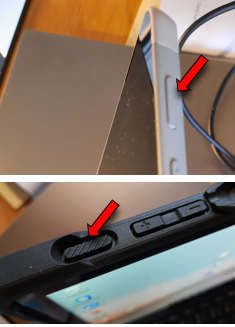 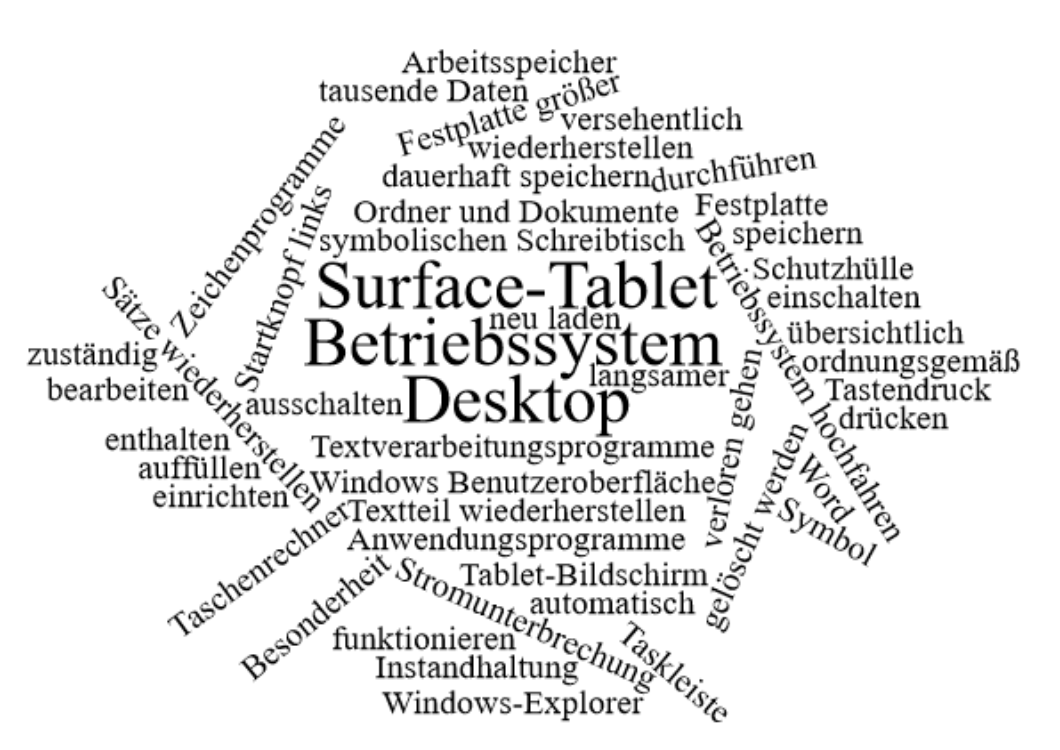 
_______________________________________________________
_______________________________________________________
_______________________________________________________
_______________________________________________________
_______________________________________________________
_______________________________________________________
_______________________________________________________
_______________________________________________________

________________________________________________________________________________________________________________________________________________________________________________________________________________________________________________________________________________________________________________________________________________________________________________________
________________________________________________
________________________________________________
________________________________________________
________________________________________________
________________________________________________
________________________________________________
__________________________________________________________________________________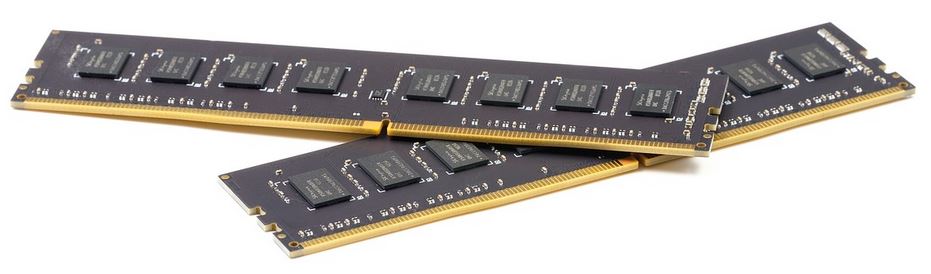 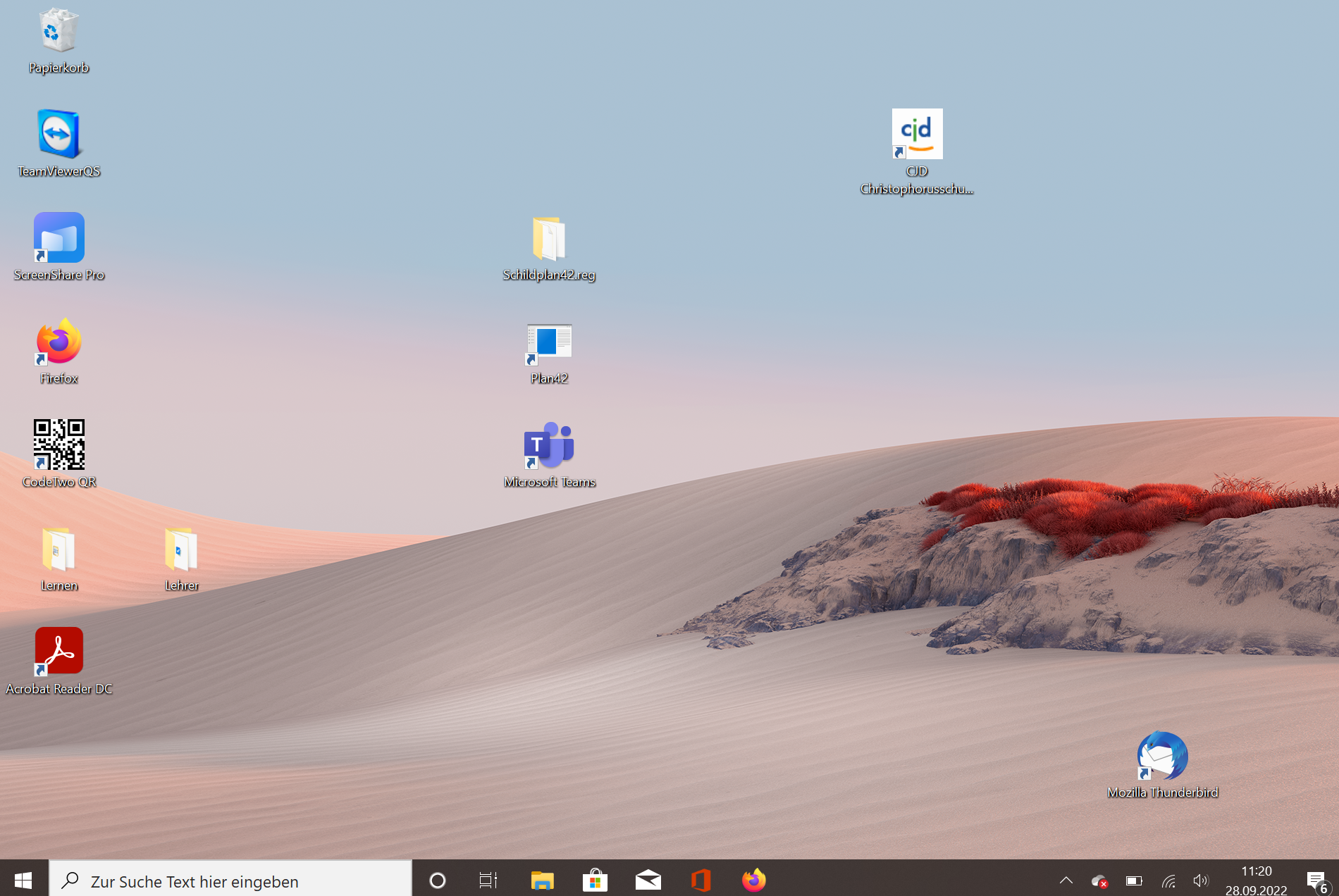 ____________________________________________________
____________________________________________________
____________________________________________________
____________________________________________________
____________________________________________________
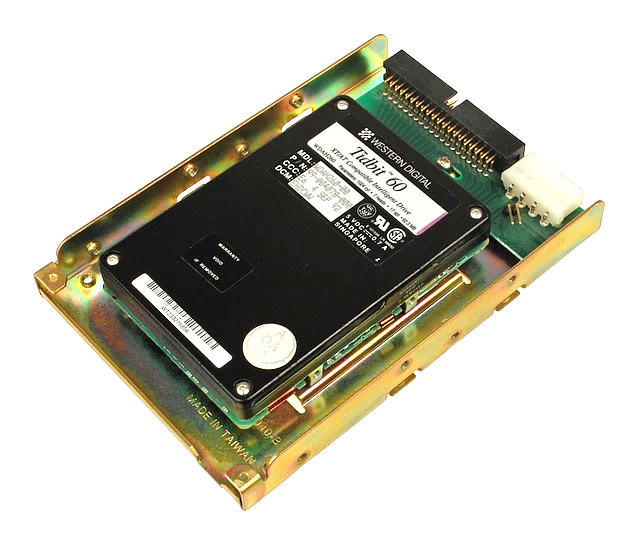 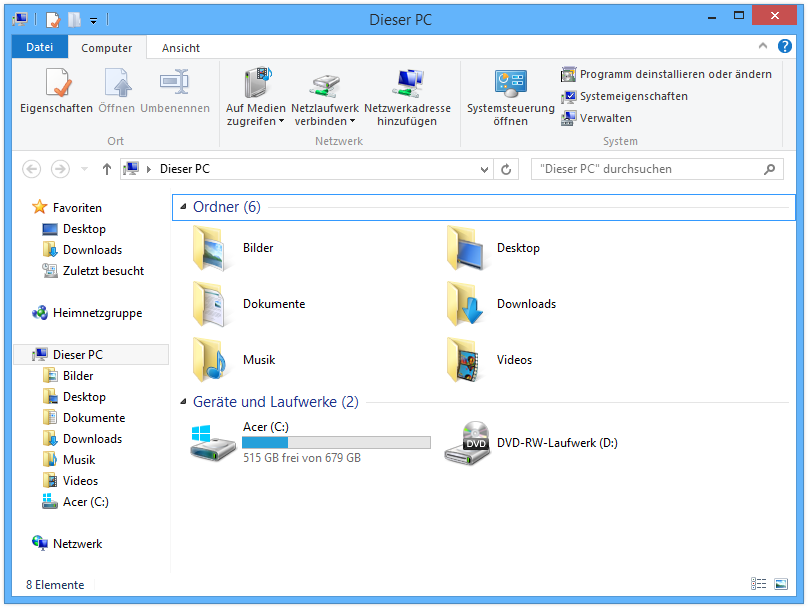 ________________________________________________________________________________________________________________________________________________________________________________________________________________________________________________________________________________________________________________________________________